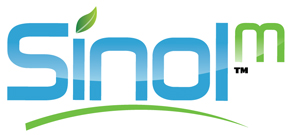 Directions for Kids Allergy/Sinus Sinol-M™ “All Natural” Nasal Spray Ages 4-11Shake well before using. The first time you use the pump spray you may have to "prime" it by squirting a few times into the air until a fine mist comes out. Hold the pump bottle with your thumb at the bottom and your index and middle fingers on top. Insert applicator tip into your child’snose just so the spray will go inside the nasal cavity. DO NOT INSERT APPLICATOR UP INTO THE CHILD’S NOSTRIL.Squeeze the pump so it sprays in each nostril. Some excess may come out and gently wipe away. If you are using more than onespray in each nostril, follow all of these steps again. Sinol may be used up to 8 times per day.Sinol products are carefully formulated to be safe, gentle and effective to support the health and well-being of your child.Sinol-M will drain the sinuses while keeping the bacteria and infection free. A daily regimen of Sinol-M will keep you child breathingclearly and easily each and every day.Uses:  Sinol’s Allergy & Sinus Kids formula works quickly to provide temporary relief of nasal congestion, sneezing, runny nose and headaches due to:Indoor and Outdoor allergiesHay feverUpper respiratory allergiesPet AllergiesUse in the morning, during the day and before bed as needed.Recommended Ages 4-11Dosage 1 spray in each nostril up to 8 times a day.Warnings: Sinol-M is non drowsy with no known side effects. Use of this container by more than 1 person may spread germs.Do not use if allergic of the following ingredients.Active ingredients: Capsicum 4 x HPUS, Eucalyptus 3X HPUS, Aloe Vera 6 x HPUSNon Active ingredients: Purified Water, Rosemary extract, Saline ( Sea Salt), Vitamin C, Benzalkonium ChlorideDo not spray around the spray in and around the eyes. If conditions worsens or symptoms do not improve, discontinue use andconsult with your Doctor. Keep away from Children and keep in a cool place.www.sinol.com.au  Tel 0282124070